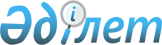 О проекте Закона Республики Казахстан "О ратификации Соглашения о порядке расследования несчастных случаев на производстве, происшедших с гражданами одного государства-члена Евразийского экономического сообщества при осуществлении трудовой деятельности на территории другого государства-члена Евразийского экономического сообщества"Постановление Правительства Республики Казахстан от 28 марта 2018 года № 146
      Правительство Республики Казахстан ПОСТАНОВЛЯЕТ: 
      внести на рассмотрение Мажилиса Парламента Республики Казахстан проект Закона Республики Казахстан "О ратификации Соглашения о порядке расследования несчастных случаев на производстве, происшедших с гражданами одного государства-члена Евразийского экономического сообщества при осуществлении трудовой деятельности на территории другого государства-члена Евразийского экономического сообщества".  ЗАКОН
РЕСПУБЛИКИ КАЗАХСТАН  О ратификации Соглашения о порядке расследования несчастных случаев на производстве, происшедших с гражданами одного государства-члена Евразийского 
экономического сообщества при осуществлении трудовой деятельности на территории другого государства-члена Евразийского экономического сообщества 
      Ратифицировать Соглашение о порядке расследования несчастных случаев на производстве, происшедших с гражданами одного государства-члена Евразийского экономического сообщества при осуществлении трудовой деятельности на территории другого государства-члена Евразийского экономического сообщества, совершенной в Минске 31 мая 2013 года. 
					© 2012. РГП на ПХВ «Институт законодательства и правовой информации Республики Казахстан» Министерства юстиции Республики Казахстан
				
      Премьер-Министр 
Республики Казахстан

Б. Сагинтаев 
Проект 
      Президент 
Республики Казахстан 
